                                                                                                                                                                                                                                                                                                                                                                                                                                                 					RESUMEPreetham	            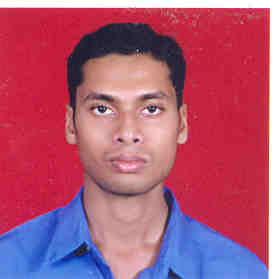 E-mail: preetham.379782@2freemail.com                                                                                                                                                                                                                                                                           Objective: 	Looking for a challenging and rewarding career, being a part of an organization that offers an opportunity for continuous learning, growth and good working environment.Skill Set:Languages: C Languages, AUTOCAD, PRO-ENGINEER, ANSYS, Project Planning and Management MS Primavera P3 version, Catia V5, IBM Software Testing, Beginners Java, C#, SQL Querry Databases.						         Academic Profile:Aggregate percentage of Marks:68.35%Nationality		:            IndianPlace of issue: Bangalore         Date of issue : 15/12/2015          Date of expiry:14/12/2025Professional Experience  : Mandovi Motors Pvt Ltd (Authorized Dealer of Maruti Suzuki)Job Title: Service Advisor (Body Repair)Period: July 2014-Aug 2017ResponsibilitiesAttending Customers and giving estimation of the loss incurred to the accident vehicle.Greeting the customers and diagnosing the vehicle for damage repairs or service related issuesBriefing the customers about vehicle insurance policy, terms & conditions. Estimating the repair cost and co-coordinating with surveyors, customers and spare teamCo-ordinate with team of painters & denters, mechanics to get the vehicle repaired on time as per promised time given to customerPlanning and assigning resources (manpower) to vehicles based on the critical activities.Monitoring various activities involved in a vehicle and updating the percentage of vehicle completion to higher authorities.Checking the quality of works and meeting the labour/load parameters as per targets planned every monthPlanning for materials/machines which are involved for completion of vehicle in intial stages.Taking the customers for a test drive after the completion of vehicle repairMetallic Equipment Co LLCJob Title: Production Engineer(Mechanical) Period: June 2011-April 2013ResponsibilitiesPlanning and Scheduling of projects using Microsoft planning and MS Primavera.Making cost estimation prior to the project start for getting purchase order and comparing/analyzing the cost with the actual with estimated Co-ordinate with team in site as well as factory if any changes are to be implemented and quality of workPlanning and assigning resources (manpower) to different locations based on the critical activities.Monitoring various activities involved in a project and updating the percentage of project completion to higher authorities..Planning for materials/machines which are involved for completion of project in intial stages.Planning for multiple projects keeping either time/cost as a constraint.Finding the critical path and assigning the resources/cost.Finding the lead time required for procuring the material and analyzing the same with the project.Sobha Developers Ltd, Bangalore, India (5years experience)—Previous/Recent companyA real estate firm which mainly deals with consulting, planning, engineering and healthcare projects. It is involved in real estate apartments as well as contractual based building. It is associated with Infosys for contractual based buildings all over . It is one of the top 10 real estate companies in Job Title: Planning Engineer(Mechanical)Period: January2006- January2010Projects Completed: SDB4 Infosys Mysore, Trivendram Infosys, Chennai Infosys Global Education Centre2, Hostel Facilities Block, SDB5 in  Infosys Campus and Employee Care Centre1 in Mangalore Infosys CampusResponsibilitiesPlanning and Scheduling of projects using Microsoft planning and MS Primevera.Making cost estimation prior to the project start for getting purchase order and comparing/analysing the cost with the actual with estimated Co-ordinate with team in site as well as factory if any changes are to be implemented and quality of workPlanning and assigning resources (manpower) to different locations based on the critical activities.Monitoring various activities involved in a project and updating the percentage of project completion to higher authorities..Planning for materials/machines which are involved for completion of project in intial stages.Planning for multiple projects keeping either time/cost as a constraint.Finding the critical path and assigning the resources/cost.Finding the lead time required for procuring the material and analyzing the same with the project.Vasundara Manufacturing Systems Company, Bangalore Peenya,India (7months experience)The firm is located in Peenya which  designs and provides solutions using PLC programming. Assembly of automated machine tools is done with precision Job Title: Design and Planning Engineer (Trainee)                          Period: July2005- December 2005ResponsibilitiesPlanning and scheduling of the project deliveryAssigning resources according based on the planning schedule and updating the progress on monthly basisDesigning and analysis of multiple machine handling tools like radial drilling, boring machinesSupervising and monitoring of machine toolsDiscussing with clients related to the requirements Design machine parts and components using softwares such as Catia V5 and Auto-CADPurchasing of items/components required for completing the assembly of machines6th  Project Work I:Title: Fabrication Of Frictional Torque Measuring Device For Bearing Test Rig.                           8th Project Work II:Title: Design and analysis to increase the pushing capacity of CCM hydraulic billet pusher.8th semester seminar topic: AerodynamicsPersonal Profile	:Marital Status	:	Married.Languages Known	:	Kannada, English, Hindi, Konkani, Tulu, Malayalam.Hobbies		:	, Listening to Music,Gardening,Chess playing,                                                     Agricultural field, Playing cricket, carom, watching movies.Other activities	:	Organized many tours with friends, active participation in                                                 college fests. Strengths		:Dynamic team worker.Sense of responsibility.Creative and innovative.Keen willingness to learn.Strong communication skills.ExaminationMonth/Year of PassingResultResultPercentage of Marks SSLCMangalore. March 1999First ClassFirst Class77.60II P.U.C.St Philomena’s college, Puttur.April 2001First ClassFirst Class80.66CET ranking: 6711Bachelor of Engineering (MECHANICAL ENGG)CET ranking: 6711Bachelor of Engineering (MECHANICAL ENGG)CET ranking: 6711Bachelor of Engineering (MECHANICAL ENGG)CET ranking: 6711Bachelor of Engineering (MECHANICAL ENGG)CET ranking: 6711Bachelor of Engineering (MECHANICAL ENGG)CET ranking: 6711Bachelor of Engineering (MECHANICAL ENGG)I Semester Of Engineering, HassanVisveswaraya Technological UniversityFeb/Mar 2002First Class with distinction  71.65 71.65II Semester Of Engineering, HassanVisveswaraya Technological UniversityJuly/Aug 2002First Class with distinction72.772.7III Semester Of Engineering, HassanVisveswaraya Technological UniversityJan/Feb 2003First Class 60. 960. 9IV Semester Of Engineering, HassanVisveswaraya Technological UniversityJuly/Aug 2003First Class 65.165.1V Semester Of Engineering, HassanVisveswaraya Technological UniversityJan/Feb 2004First Class60.160.1VI Semester Of Engineering, HassanVisveswaraya Technological UniversityJuly/Aug 2004First Class  64.264.2VII Semester Of Engineering, HassanVisveswaraya Technological University  Jan/Feb 2005First Class with distinction         69.8         69.8VIII Semester Of Engineering, HassanVisveswaraya Technological UniversityMay/June 2005First Class with distinction82.482.4